The week of June 5-12Sun	     	Worship 			9:00 am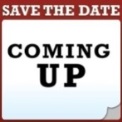 Mon	     	Library reserved			6-8pm	Tues            	Men’s Bible Study		6:15am / 7am		Women’s Bible study		6:30pm	Thur		Supper (Mission Committee)	5:30 pm		Worship				6:00 pmFri/Sat		Synod AssemblySat		Bridal Shower (Kopel)		10:00 amSun		Worship				9:00 am**Activities and times change periodically.  Please check the website calendar at crossofcalvary.net. ***JUNE WORSHIP VOLUNTEERS June Council Meeting: June 15th at 7:30Communion - DeeAnne Altar Guild – Katie Bahl, Sue Erickson, and Jody SteffelAcolytes - Volunteers neededUshers - Bill Miller, Chris Hanson, John Johnston	 The Craft Retreat women will be serving freshly baked caramel rolls during coffee hour. The money donated will be given to the quilters.       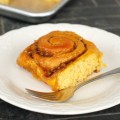 PRAYERS OF HEALING & STRENGTH Emergency/Pastoral Care - Please have a family member or friend notify the church.  You may also request hospital staff to call on your behalf.  Call day or night at 523-1574.  Never feel as though you are bothering Pastor or the staff.  We are here to serve as a comfort and as a resource.No one was able to answer your call?  320-523-1574-Wait for the extension of the staff member you want to contact.-Call the cell number given.  They will pick up the call if able. -Leave a message on their cell phones.  Staff can check cell messages while     out of the office and are more likely to return your call faster.-If you prefer, leave a message on the church answering system.God’s Story    Our StoryDevotion: Use this resource at home to guide your household’s daily devotions. You can do this alone, as a couple, as a family; in the morning, during the day, or at night. Find a routine that works best for you.Pray: Light a candle and open your devotion time with a prayer.Creator of all, you have made us fragile, yet unbreakable in your trustworthy hands. Give us good courage to persevere in your mission, with Christ always alive in us. Amen.Reflect: Reflect on the key verses from Sunday’s reading.But we have this treasure in clay jars, so that it may be made clear that this extraordinary power belongs to God and does not come from us. 2 Corinthians 4:7Study: Study the reading and consider the background.Paul builds up the Corinthians, motivating them to persevere in the zeal of their mission. We may be imperfect, damaged, downtrodden – but never destroyed. For we possess the one thing which cannot be suppressed: the life of Jesus.Read: Read the following daily readings to deepen your understanding of Sunday’s text. After the reading, ask the follow-up questions.Sunday, 2 Corinthians 4:1-15, Treasure in Clay JarsMonday, Colossians 1:15-23, The Supremacy of ChristTuesday, Genesis 1:1 – 2:4, CreationWednesday, 1 Corinthians 2:1-5, Proclaiming Christ CrucifiedThursday, Hebrews 13:1-19, Service Well-Pleasing to GodFriday, Galatians 6:11-18, Final Admonitions and BenedictionSaturday, Romans 8:31-39, God’s Love in Christ JesusWhat is our role in human community as it pertains to Christ?Connect: Connect in conversation with others in your household. Discuss the following questions, or simply check in with “Highs” and “Lows.” What was a high point of your day? What was a low point?What does it mean to you that “we have this treasure in clay jars”? What is the treasure? What is the clay jar?How does God’s power work in and through your life? Tell a story of a time you felt God’s power within you.Do: By acting on what we learn, we make God’s word come alive. Do the following activity this week.Get a chunk of clay from a craft store. Create something that reminds you that God values you enough to store God’s treasure within you. Display your artwork somewhere that you can be reminded daily that you are valuable to God.Bless: Close your devotion with a blessing.May God fill you with God’s power and treasure. Amen.CHECK THE COMMUNITY BOARD***Fliers are posted at the East entrance***FREE CHRISTIAN BASED CAMP July 11-15. 2 age groups (Kid’s Camp completed 1st-5th grades) (Teen Camp completed grades 6-12). Sponsored by the Salvation Army. Everything is FREE - the ride, the food, the snacks, and much much more. Application deadline is June 6, 2016. Please contact Lisa Savoie (320-523-2052) if you know of someone that may/is interested in attending. Green Lake Lutheran Ministries: The 32nd Annual Quilt Action for Green Lake Lutheran Ministries will take place Saturday, July 23. Quilts and silent auction items can be delivered to camp now through July 16th. If you are interested in volunteering during the event, please contact Sonya at 320-796-2181 or camp@gllm.org. Foster Parents NeededRenville County Human Services is currently seeking individuals who are willing to be foster parents to children who are in need of a home. Foster parents can be blended families, one or two parent families, retired or single.The most important aspects of fostering a child are your willingness to provide a loving, safe and stable environment. Foster parents are considered part of a team of individuals who are working to make a better life for a child. Foster parents help a child through a difficult time, share their gifts and talents and receive reimbursement for their dedication and service to children. Is it time to share your gifts and talents and become a foster parent?Please call Bonnie Lund, Renville County Human Services at 320-523-3582 to find out more about how to become a foster parent for Renville County.Swedlanda Lutheran Church: Join us for a Midsummer’s Festival at Swedlanda Lutheran Church on Wednesday, June 22. An Ice-Cream Social will be held from 4:30-7:00, with pulled pork sandwiches, beans, potato salad, pie, and home-made ice cream. A program will begin at 7 pm. and will feature Allen and Matt Carlson, a father and son team who will provide an evening of fun entertainment for the family. Invite your friends! Swedlanda Lutheran Church is 9 miles southwest of Hector, 73950 County Road 16. Please call 320-848-2490 for further information.Our Savior’s Lutheran Church Ice Cream Social: The public is invited to an ice cream social on Thursday, June 16th from 4:30-7:00pm. They will serving BBQ’s, Turkey sandwiches, Potato Salad, Homemade Baked  Beans, Ice Cream, Pie, Cake, Lemonade and Coffee. Proceeds this year will be going to McKenya Egge. There will be a free will offering, with an Ecumenical worship service in the park at 7:00pm.MissionsParaguay Missionaries – The Kevin and Rebekah Howell familyBolivia Missionaries – Paul and Jay MikaelsonPrayer forSubmitted byPrayer forSubmitted bySharon SteffelTami SteffelDiana AdkinsB HennenVonna LedeboerA LedeboerJill RevolinskiC MallekRhonda StaufferTeeny KadelbachGreg & Evelyn RosenowTeeny KadelbachPat AalderksCarol SenkyrAnn OrthDon OrthMary Ann BentleyM HauskenArlene EricksonCarol Senkyr